Компенсация расходов на оплату жилых помещений и коммунальных услуг в размере 50 процентовГражданам из числа лиц:​граждане, получившие или перенесшие лучевую болезнь и другие заболевания, связанные с радиационным воздействием вследствие чернобыльской катастрофы или с работами по ликвидации последствий катастрофы на Чернобыльской АЭС;инвалиды вследствие чернобыльской катастрофы из числа:граждан (в том числе временно направленных или командированных), принимавших участие в ликвидации последствий катастрофы в пределах зоны отчуждения или занятых на эксплуатации или других работах на Чернобыльской АЭС;военнослужащих и военнообязанных, призванных на специальные сборы и привлеченных к выполнению работ, связанных с ликвидацией последствий чернобыльской катастрофы, независимо от места дислокации и выполнявшихся работ, а также лиц начальствующего и рядового состава органов внутренних дел, Государственной противопожарной службы, проходивших (проходящих) службу в зоне отчуждения;граждан, эвакуированных из зоны отчуждения и переселенных из зоны отселения либо выехавших в добровольном порядке из указанных зон после принятия решения об эвакуации;граждан, отдавших костный мозг для спасения жизни людей, пострадавших вследствие чернобыльской катастрофы, независимо от времени, прошедшего с момента трансплантации костного мозга, и времени развития у них в этой связи инвалидности;граждане (в том числе временно направленные или командированные), принимавшие в 1986 - 1987 годах участие в работах по ликвидации последствий чернобыльской катастрофы в пределах зоны отчуждения или занятые в этот период на работах, связанных с эвакуацией населения, материальных ценностей, сельскохозяйственных животных, и на эксплуатации или других работах на Чернобыльской АЭС; военнослужащие и военнообязанные, призванные на специальные сборы и привлеченные в этот период для выполнения работ, связанных с ликвидацией последствий чернобыльской катастрофы в пределах зоны отчуждения, включая летно-подъемный, инженерно-технический составы гражданской авиации, независимо от места дислокации и выполнявшихся работ; лица начальствующего и рядового состава органов внутренних дел, проходившие в 1986-1987 годах службу в зоне отчуждения; граждане, в том числе военнослужащие и военнообязанные, призванные на военные сборы и принимавшие участие в 1988-1990 годах в работах по объекту "Укрытие"; младший и средний медицинский персонал, врачи и другие работники лечебных учреждений (за исключением лиц, чья профессиональная деятельность связана с работой с любыми видами источников ионизирующих излучений в условиях радиационной обстановки на их рабочем месте, соответствующей профилю проводимой работы), получившие сверхнормативные дозы облучения при оказании медицинской помощи и обслуживании в период с 26 апреля по 30 июня 1986 года лиц, пострадавших в результате чернобыльской катастрофы и являвшихся источником ионизирующих излучений;граждане, эвакуированные (в том числе выехавшие добровольно) в 1986 году из зоны отчуждения или переселенные (переселяемые), в том числе выехавшие добровольно, из зоны отселения в 1986 году и в последующие годы, включая детей, в том числе детей, которые в момент эвакуации находились (находятся) в состоянии внутриутробного развития;предоставляется компенсация расходов на оплату жилых помещений и коммунальных услуг в размере 50 процентов:платы за наем и (или) платы за содержание жилого помещения, включающей в себя плату за услуги, работы по управлению многоквартирным домом, за содержание и текущий ремонт общего имущества в многоквартирном доме, исходя из занимаемой общей площади жилых помещений государственного и муниципального жилищных фондов и в приватизированных жилых помещениях соответственно (в пределах норм, предусмотренных законодательством Российской Федерации), в том числе проживающим совместно с ними членам их семей;взноса на капитальный ремонт общего имущества в многоквартирном доме, но не более 50 процентов указанного взноса, рассчитанного исходя из минимального размера взноса на капитальный ремонт на один квадратный метр общей площади жилого помещения в месяц, установленного нормативным правовым актом субъекта Российской Федерации, и занимаемой общей площади приватизированных жилых помещений (в пределах норм, предусмотренных законодательством Российской Федерации), в том числе проживающим совместно с ними членам их семей;платы за холодную воду, горячую воду, электрическую энергию, тепловую энергию, потребляемые при содержании общего имущества в многоквартирном доме, независимо от вида жилищного фонда, а также за отведение сточных вод в целях содержания общего имущества в многоквартирном доме;платы за коммунальные услуги, рассчитанной исходя из объема потребляемых коммунальных услуг, определенного по показаниям приборов учета, но не более нормативов потребления, утверждаемых в установленном законодательством Российской Федерации порядке. При отсутствии указанных приборов учета плата за коммунальные услуги рассчитывается исходя из нормативов потребления коммунальных услуг, утверждаемых в установленном законодательством Российской Федерации порядке;оплаты стоимости топлива, приобретаемого в пределах норм, установленных для продажи населению, и транспортных услуг для доставки этого топлива - при проживании в домах, не имеющих центрального отопления.Меры социальной поддержки по оплате коммунальных услуг предоставляются лицам, проживающим в жилых помещениях независимо от вида жилищного фонда, и не распространяются на установленные Правительством Российской Федерации случаи применения повышающих коэффициентов к нормативам потребления коммунальных услуг.Документы, необходимые для предоставления гос. услуги:Заявление о назначении компенсации расходов на оплату жилого помещения и коммунальных услуг. Загрузить заявление    Загрузить образец заполнения заявленияДокумент, удостоверяющий личность.Документ, подтверждающий право гражданина на меры социальной поддержки по оплате жилого помещения и коммунальных услуг.Справка о регистрационном учете по месту жительства (для жителей ЖК, ТСЖ, ЖСК, индивидуальных домов).Документ о регистрации в жилом помещении, за которое начисляются платежи за жилое помещение и коммунальные услуги.Документ, подтверждающий наличие лицевого счета в кредитной организации, при выборе заявителем способа получения компенсации расходов с банковского счета.Документ, подтверждающий полномочия представителя заявителя (в случае если от имени заявителя выступает его представитель).Документы, получаемые на основании межведомственных запросов (могут быть представлены заявителем по собственной инициативе):Справка о регистрационном учете по месту жительства о количестве лиц, зарегистрированных в жилом помещении, с указанием степени родства (свойства) членов семьи (для лиц, проживающих в домах, обслуживаемых отделом Регистрационного учета МП «ЕРКЦ»); либо документ, подтверждающий отнесение лиц, проживающих совместно с заявителем, к членам его семьи.Пенсионное удостоверение, выданное «Отделением Пенсионного фонда Российской Федерации по Челябинской области».Справка, подтверждающая, что по месту жительства компенсация расходов не производилась (в случае если заявитель, временно проживающий в жилом помещении, не являющемся местом жительства, желает получить компенсацию расходов по месту своего пребывания).Получить услугу в электронном виде!Компенсация расходов на оплату жилого помещения и коммунальных услуг предоставляется при отсутствии задолженности по оплате жилого помещения и коммунальных услуг или при заключении и (или) выполнении соглашений по ее погашению.
       Необходимо в течение месяца сообщать о любых обстоятельствах, влекущих прекращение, изменение размера компенсации расходов (изменение места жительства, изменение состава семьи, утрата права на получение компенсации расходов, оформление права собственности на жилое помещение и другое).
Прием документов ведется в центрах предоставления государственных и муниципальных услуг «Мои документы» по адресам:Также прием документов осуществляется специалистами управления социальной защиты населения по адресу: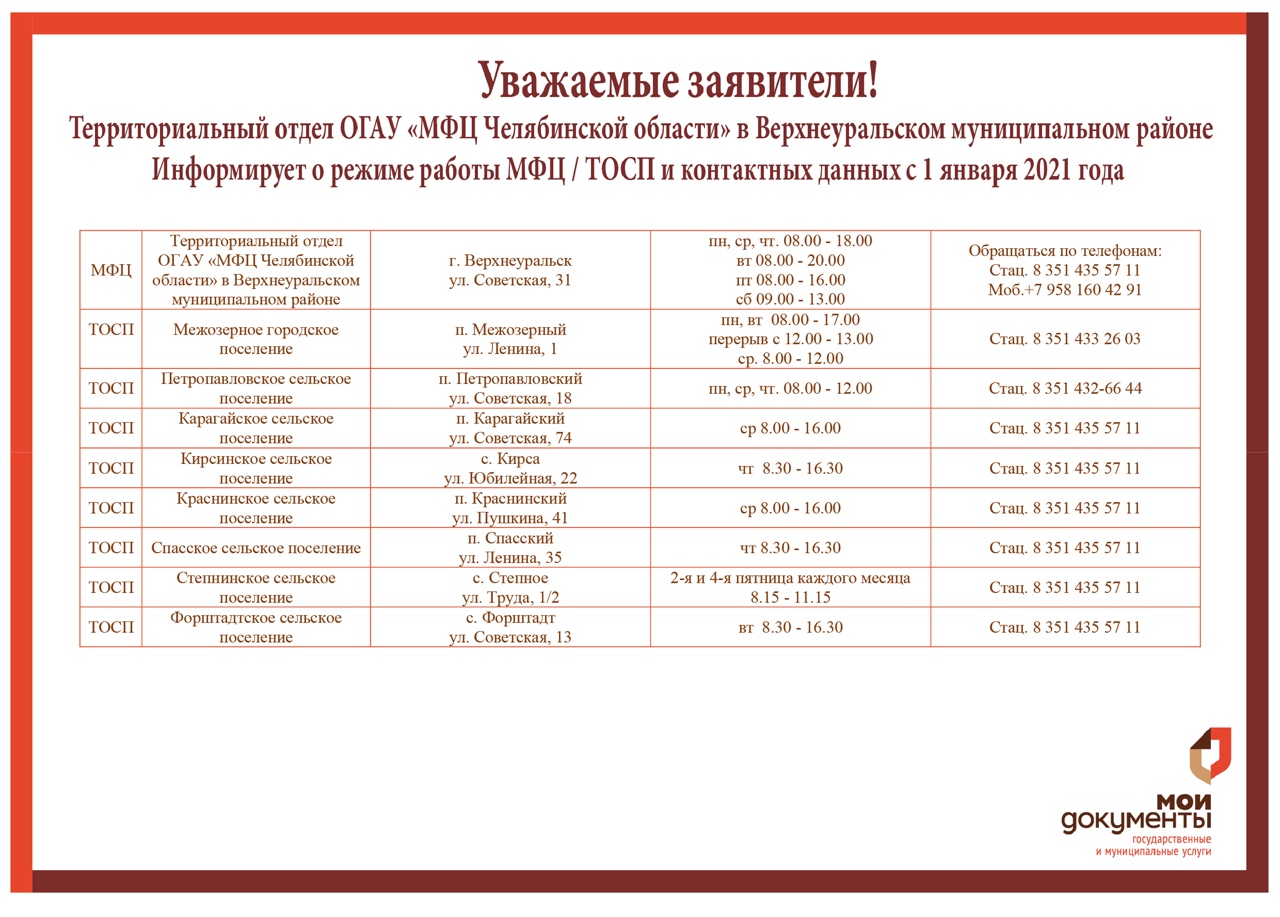  Советская ул., д.17, Верхнеуральск г. кабинет № 12Часы приема: вторник, четверг, пятница с 8.00 до 17.00, перерыв на обед с 12.00 до 13.00.К сведению получателей мер социальной поддержки:Для получения компенсационных  выплат за приобретенное твердое топливо и транспортные услуги  необходимо предоставить  в управление социальной защиты квитанцию подтверждающую расходы (в квитанции должен быть указан приобретший топливо получатель мер социальной поддержки, его адрес, полные реквизиты продавца, квитанция должна соответствовать установленной форме).Для получения компенсационной выплаты за бытовой газ в баллонах необходимо предоставить квитанцию (в квитанции должен быть указан приобретший топливо получатель мер социальной поддержки, его адрес, полные реквизиты продавца, квитанция должна соответствовать установленной форме).